Madrid Protocol Concerning the International Registration of MarksNotification under Rules 27bis(6) and 27ter(2)(b) of the Common Regulations:  the territorial entity of Sint Maarten (Dutch Part)The Office of Sint Maarten (Dutch Part) has notified the Director General of the World Intellectual Property Organization (WIPO) in accordance with Rules 27bis(6) and 27ter(2)(b) of the Common Regulations under the Madrid Agreement Concerning the International Registration of Marks and the Protocol Relating to that Agreement (“Common Regulations”).  In the said notification, it is indicated that the law applicable in Sint Maarten (Dutch Part) does not provide for the division of registrations of a mark nor for the merger of registrations of a mark.  As a result, the Office will not present to the International Bureau of WIPO requests for the division of an international registration under Rule 27bis(1) nor requests for the merger of international registrations resulting from division under Rule 27ter(2)(a).  May 15, 2019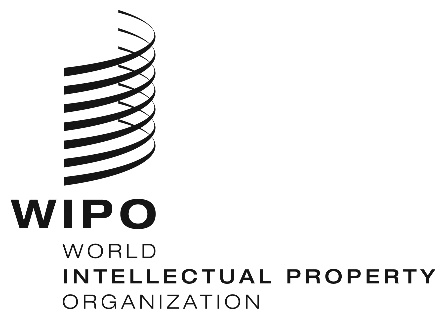 INFORMATION NOTICE NO. 49/2019  INFORMATION NOTICE NO. 49/2019  INFORMATION NOTICE NO. 49/2019  